Практическая работа №5Тема: Решение простейших логарифмических неравенств Цель работы: отработать навыки решения логарифмических неравенствТеоретическая основа:Решение логарифмических неравенств имеет много общего с решением показательных неравенств:а) При переходе от логарифмов к выражениям, стоящим под знаком логарифма, мы также сравниваем основание логарифма с единицей;б) Если мы решаем логарифмическое неравенство с помощью замены переменных, то нужно решать относительно замены до получения простейшего неравенства.Однако, есть одно очень важное отличие: поскольку логарифмическая функция имеет ограниченную область определения, при переходе от логарифмов к выражениям, стоящим под знаком логарифма, необходимо учитывать область допустимых значений.Если при решении логарифмического уравнения  можно найти корни уравнения, а потом сделать проверку, то при решении  логарифмического неравенства этот номер не проходит: при переходе от логарифмов к выражениям, стоящим под знаком логарифма необходимо записывать ОДЗ неравенства.Итак. Простейшее логарифмическое неравенство имеет вид: V , где V - один из знаков неравенства: <,>, ≤ или ≥.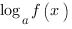 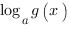 Если основание логарифма больше единицы (), то при переходе от логарифмов к выражениям, стоящим под знаком логарифма, знак неравенства сохраняется, и неравенство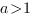 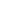 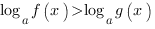 равносильно системе: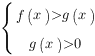 Если основание логарифма больше нуля и меньше единицы (), то при переходе от логарифмов к выражениям, стоящим под знаком логарифма, знак неравенства меняется на противоположный, и неравенство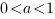 равносильно системе: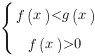 Рассмотрим примеры решения логарифмических неравенств.1. Решим  неравенство: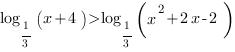 Так как основание логарифмов в обеих частях неравенства меньше 1, при переходе к выражениям, стоящим под знаком логарифма, знак неравенства меняется на противоположный. Выражения, стоящие под знаком логарифма должны быть строго больше нуля. Перейдем к системе: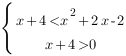 Обратите внимание: мы указываем, что больше нуля должно быть меньшее из выражений, которые стоят под знаком логарифма. В этом случает большее выражение автоматически будет больше нуля.Решим систему неравенств: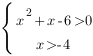 Корни квадратного трехчлена: ,  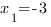 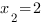 Отсюда: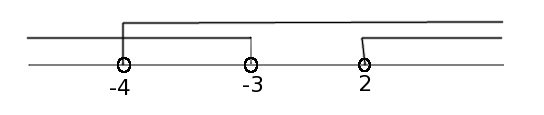 Ответ: 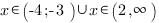 2. Решим неравенство: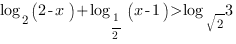 Мы видим, что  в основании логарифмов стоят степени числа 2, поэтому мы можем привести логарифмы к одному основанию. Сделаем это, воспользовавшись свойствами логарифмов: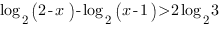 Перенесем логарифм с отрицательным коэффициентом из левой части неравенства в правую (так как умножать легче, чем делить).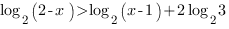 Так как в неравенстве присутствуют логарифмы с одинаковым основанием и в первой степени, мы можем представить обе части неравенства в виде логарифма по основанию 2: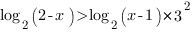 Теперь мы можем перейти от логарифмов к выражениям, стоящим под знаком логарифма. Основание больше 1, поэтому знак неравенства сохраняется. Не забываем про ОДЗ: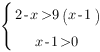 Отсюда: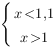 Ответ: 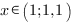 Задачи для самостоятельного решения:Вариант №1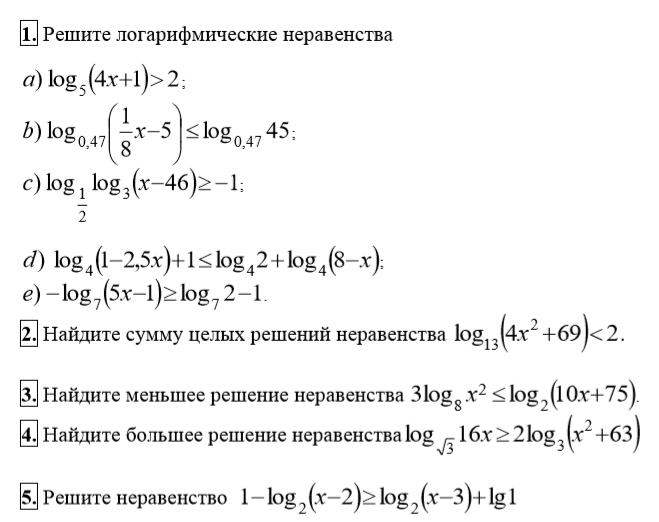 Вариант№2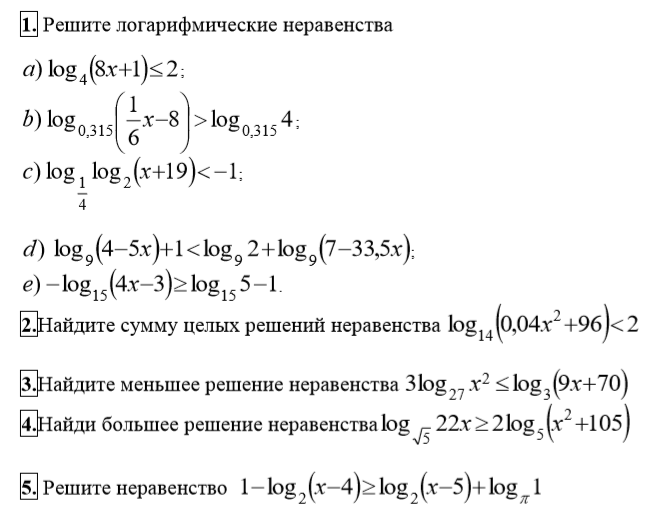 